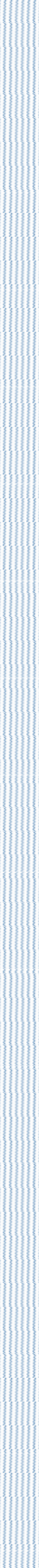 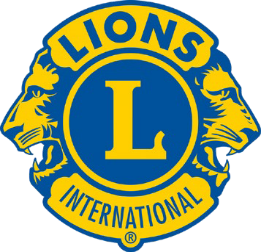 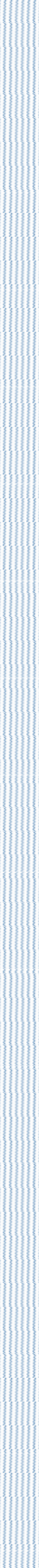 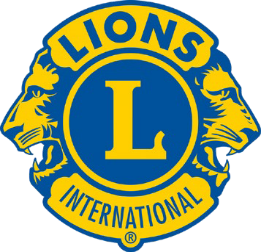 Zone Chairperson ТРЕНИНГПоставяне на Цели в Зоната и План за Действие Participant Manual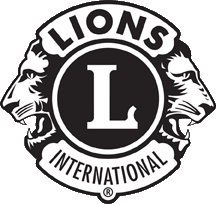 Цели на СесиятаВ края на сесията участниците ще могат да:Формулират SMART целиСъздават план за действиеПрилагат знанията за SMART цели и плановеLions Clubs InternationalВъпроси за SMART целиМислете за въпросите по-долу, докато подготвяте примерите си за цели.Smart /умни/  цели са:Specific – Конкретни Какво трябва да се направи? Measurable- Измерими: Може ли да бъде измерено? Actionable – Осъществима, изпълнима: Може ли да бъде изпълнена?Realistic - Реалистична: Дали е реално постижима?Time-bound – срок за изпълнението: Кога ще бъде изпълнена?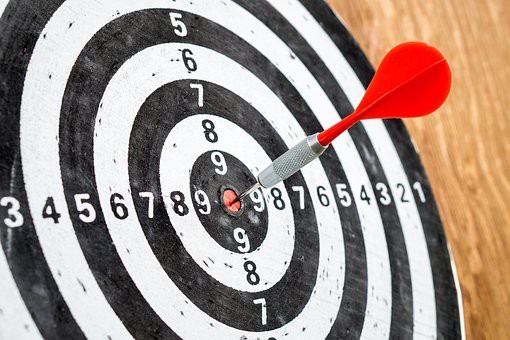 Твърдения за Smart /умни/ целиДефиниции на План за действиеВземете предвид информацията по-долу докато подготвяте примерен план за действие:Формулиране на ЦелЦелта трябва да бъде конкретна, измерима, осъществима, реалистична и с определен срок. ДействияДействията разделят главната цел на по-малки, по-специфични стъпки, които ще бъдат предприети, за да се осъществи целта.  Отговорна странаКой е най-подходящ да изпълни всяка стъпка-действие и как ще комуникирате и мотивирате този човек, за да изпълни своята задача?  Необходими Ресурси Има ли нужда от други членове на екипа? Има ли нужда от финансиране? Ако да, откъде ще се осигури? Нужни ли са специални материали?Начална/Крайна ДатаЯсен график за начало и край на отделните стъпки – действия.ОценкаПреглеждайте периодично своя план и определете как ще оценявате напредъка по пътя към целта.ИзмененияАко оценката определи нужда от промени, какви ще бъдат те?Примерен План за ДействияПлан за действие за Цел на ЗонатаПлан за действие за Цел на ДистриктаБележки:Zone Goal Setting and Action PlanningGoal Statement 1Насърчавам клубовете в моята зона да изпълнят Инициативите за Качествен Клуб. Направете я…КонкретнаИзмеримаИзпълнимаРеалистичнаОпределена със срокРедактираната Цел:Goal Statement 2Искам клубните ръководители в зоната да направят анализ за предизвикателствата и възможностите.  Направете я…КонкретнаИзмеримаИзпълнимаРеалистичнаОпределена със срокРедактираната Цел:Goal Statement 3Да посетя клубовете в зоната и да прекарам време с членовете и с клубното ръководство.  Направете я…КонкретнаИзмеримаИзпълнимаРеалистичнаОпределена със срокРедактираната Цел:Goal Statement 4Да помагам на дистрикт Координатора по Членство ако планира чартиране на нов клуб в моята зона.Направете я…КонкретнаИзмеримаИзпълнимаРеалистичнаОпределена със срокРедактираната Цел:Формулировка на ЦелтаФормулировка на ЦелтаФормулировка на ЦелтаФормулировка на ЦелтаФормулировка на ЦелтаСтъпки - ДействияОтговорна странаНеобходими ресурси (членове на екипа, технология, финансиране, etc.)Начална датаКраен срокОценкаОценкаИзмененияИзмененияИзмененияФормулировка на ЦелтаФормулировка на ЦелтаФормулировка на ЦелтаФормулировка на ЦелтаФормулировка на ЦелтаСтъпки-ДействияОтговорна странаНеобходими ресурси (членове на екипа, технология, финансиране, etc.)Начална датаКраен срокКраен срокОценкаОценкаИзмененияИзмененияИзмененияФормулировка на ЦелтаФормулировка на ЦелтаФормулировка на ЦелтаФормулировка на ЦелтаФормулировка на ЦелтаСтъпки-ДействияОтговорна странаНеобходими ресурси (членове на екипа, технология, финансиране, etc.)Начална датаКраен срокОценкаОценкаИзмененияИзмененияИзменения